						2019-06-04Pressmeddelande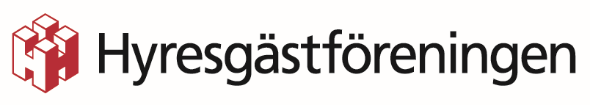 Hyresgästföreningen åker på Sweden RockTorsdagen 6 juni kommer Hyresgästföreningen finnas på plats på festivalområdet till Sweden Rock. Tanken är att passa på att mingla med ”rockarna” medan de äter frukost.Just nu pågår förberedelserna för festivalbesöket i Sölvesborg i nästa vecka. Inte bara för festivalarrangören utan även för Hyresgästföreningen. Under torsdagen 6 juni kommer anställda och förtroendevalda finnas på plats och prata med frukostsugna festivalbesökare, även kallade ”rockarna”.– Det kanske inte är vår vanligaste arena men bland alla tusentals hårdrocksfans finns det säkert en och annan som intresserar sig för våra frågor. Det kan bli så att vi kommer dit även på fredagen också, säger Helene Gustafsson, verksamhetsutvecklare på Hyresgästföreningen region Sydost.Tillsammans med Helene kommer även förtroendevalda från den lokala föreningsstyrelsen att finnas på plats.Träffa oss!Torsdagen 6 juni Klockan: 08:00-12:00I trädgården utanför Norje Hembygdsgård (gamla Tingshuset)För mer information, kontakta gärna: Helene Gustafsson, verksamhetsutvecklare Hyresgästföreningen 
Telefon: 010-459 21 22
E-post: helene.gustafsson@hyresgastforeningen.se